Домашний комплекс упражнений на массу из 3-х недель   http://www.tvoytrener.com/doma/trenirovki_3_massa.php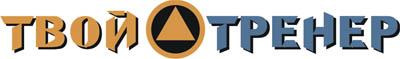 Первая неделя (упор на ноги, спину и бицепс)Вторая неделя (упор на плечи, грудь и трицепс)Третья неделя (суперсеты)ИНДИВИДУАЛЬНЫЙ КОМПЛЕКС УПРАЖНЕНИЙЗаказать индивидуальный комплекс упражнений от Тимко Ильи (автора этого тенировочного плана и всех планов на сайте) вы можете здесь:http://www.tvoytrener.com/sotrydnichestvo/kompleks_upragnenii.phpЭтот план есть в нашем приложении «ТВОЙ ТРЕНЕР»НАШИ  БЕСПЛАТНЫЕ  КНИГИОБРАЩЕНИЕ  СОЗДАТЕЛЯ САЙТАЕсли вам понравился план тренировок - поддержите проект.
Команда нашего сайта делает всё возможное, чтобы вся информация на нём была абсолютно бесплатной для вас. И я надеюсь, что так будет и дальше. Но денег, что приносит проект, недостаточно для  его полноценного развития.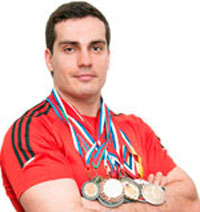 Реквизиты для перевода денег вы можете посмотреть здесь: http://www.tvoytrener.com/sotrydnichestvo/poblagodarit.php (С уважением, создатель и автор сайта Илья Тимко.)ТРЕНИРОВКА  1 (ноги и плечи)1 НЕДЕЛЯ4 НЕДЕЛЯ7 НЕДЕЛЯ10 НЕДЕЛЯ13 НЕДЕЛЯ16 НЕДЕЛЯ19 НЕДЕЛЯРазминка 5–10 минутПодъём ног в висе(3х10-12)Приседания со штангой на плечах (5х6-10)Становая тяга на прямых ногах (4х6-10)Выпады со штангой(3-4х8-12)Зашагивания на лавку(3х8-12)Жим штанги стоя с груди(4х8-12)Махи гантелями в стороны (3х10-15)Заминка 2-5 минутТРЕНИРОВКА  2 (грудь и спина)Разминка 5–10 минутСкручивания лёжа на полу (3х12-20)Подтягивания широким хватом к груди  (4х6-15)Тяга штанги в наклоне(3-4х8-12)Тяга одной гантели в наклоне (3х8-12)Жим штанги лёжа под углом вверх (4х6-10)Отжимания от пола широким хватом (3х10-15)Пуловер лёжа с гантелей(3х10-15)Заминка 2-5 минутТРЕНИРОВКА  3 (бицепс триц.)Разминка 5–10 минутСкручивания лёжа на боку (3х12-20)Подтягивания обратным хватом к груди (4х6-15)Сгибание рук с гантелями «молот» (3-4х10-12)Сгибание рук с гантелями под углом 60 гр (3х10-15)Сгибание рук со штангой обратным хватом(3х10-15)Отжимания от брусьев(4х6-10)Французский жим со штангой лёжа (3х10-15)Заминка 2-5 минутТРЕНИРОВКА  1 (ноги и плечи)2 НЕДЕЛЯ5 НЕДЕЛЯ8 НЕДЕЛЯ11 НЕДЕЛЯ14 НЕДЕЛЯ17 НЕДЕЛЯ20 НЕДЕЛЯРазминка 5–10 минутПодъём ног в висе(3х10-12)Жим штанги стоя с груди(4-5х6-10)Жим гантелями сидя(4х8-12)Протяжка со штангой(3х10-15)Махи гантелями в стороны в наклоне (3х10-15)Приседания со штангой на плечах (4х6-10)Выпады с гантелями(3х8-12)Заминка 2-5 минутТРЕНИРОВКА  2 (грудь и спина)Разминка 5–10 минутПодъём ног сидя(3х12-20)Жим штанги лёжа классический (5х6-10)Жим гантелями под углом 40 гр (3-4х8-12)Разводы с гантелями лёжа под углом 20 гр (3х10-15)Подтягивания широким хватом за голову (3х6-15)Тяга гантелей в наклоне(3х8-12)Шраги стоя со штангой(3х10-15)Заминка 2-5 минутТРЕНИРОВКА  3 (бицепс триц.)Разминка 5–10 минутСкручивания лёжа на полу (3х12-20)Отжимания от брусьев(4-5х6-10)Жим штанги лёжа узким хватом (4х10-15)Французский жим с гантелей стоя (3х10-15)Подтягивания обратным хватом к груди (3х6-15)Сгибания рук со штангой стоя (3х10-12)Сгибание и разгибание запястий со штангой (3х10-15)Заминка 2-5 минутТРЕНИРОВКА  1 (ноги и плечи)3 НЕДЕЛЯ6 НЕДЕЛЯ9 НЕДЕЛЯ12 НЕДЕЛЯ15 НЕДЕЛЯ18 НЕДЕЛЯ21 НЕДЕЛЯРазминка 5–10 минутПодъём ног в висе(4х10-12)Приседания со штангой на плечах (4х8-12)Жим штанги стоя с груди(4х8-12)Протяжка со штангой(4х10-15)Выпады со штангой(4х8-12)Становая тяга на прямых ногах (4х8-12)Жим штанги стоя из-за головы (3х10-12)Махи гантелями вперёд попеременно (3х10-15)Заминка 2-5 минутТРЕНИРОВКА  2 (грудь и спина)Разминка 5–10 минутСкручивания лёжа на боку (4х12-20)Жим штанги лёжа классический (4х8-12)Подтягивания широким хватом к груди (4х6-15)Тяга штанги в наклоне(4х10-12)Отжимания от пола широким хватом (4х10-15)Разводы с гантелями лёжа (4х10-15)Тяга одной гантели в наклоне (3х8-12)Пуловер лёжа с гантелей(3х10-15)Заминка 2-5 минутТРЕНИРОВКА  3 (бицепс триц.)Разминка 5–10 минутСкручивания лёжа на полу (4х12-20)Отжимания от брусьев(4х6-12)Подтягивания обратным хватом к груди (4х6-15)Сгибание рук с гантелями «молот» (4х10-12)Отжимания узким хватом от пола (4х10-15)Французский жим с гантелями лёжа (4х10-15)Сгибание рук со штангой стоя (3х10-12)Сгибание рук с гантелями попеременно (3х10-12)Заминка 2-5 минут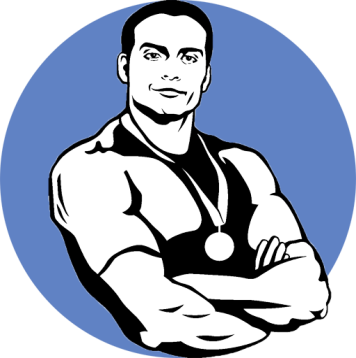 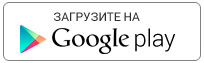 https://play.google.com/store/apps/details?id=com.tvoytrener.timkoilia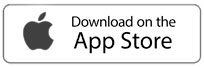 https://itunes.apple.com/ru/app/%D1%82%D0%B2%D0%BE%D0%B9-%D1%82%D1%80%D0%B5%D0%BD%D0%B5%D1%80/id1299904851?mt=8 Версия для компаhttps://yadi.sk/d/MEPa9xnB3R98By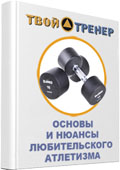 http://tvoytrener.com/kniga_tvoytrener.php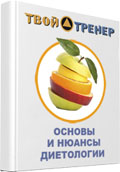 http://tvoytrener.com/kniga_tvoytrener2.phphttp://tvoytrener.com/kniga_tvoytrener3.php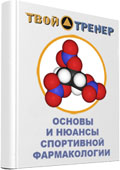 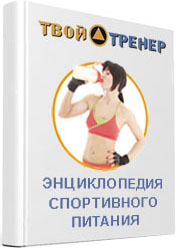 http://tvoytrener.com/kniga_tvoytrener5.php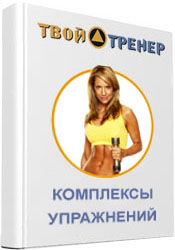 http://tvoytrener.com/kniga_tvoytrener6.phphttp://tvoytrener.com/kniga_tvoytrener4.php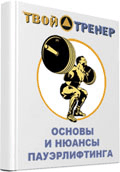 